Sponsorship Information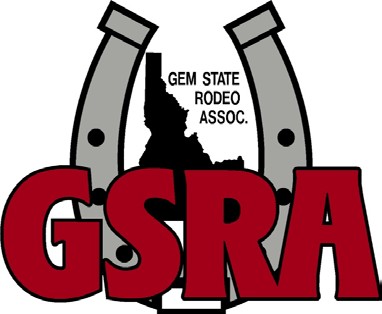 Rodeo helps teach kids responsibility, sportsmanship, accomplishment and provides valuable family time.Sponsor Information:	            Total: $_____________          Business Name: __________________________________	Contact: ____________________Address:	____________________________Email Address: ________________________________ Phone Number: ________________Sponsor appreciation is listed in all GSRA advertising, featured on our website: www.gemstaterodeo.com, on daysheets, in announcements for each rodeo, and shared regularly on Facebook and other social media. Banner sponsors will provide their banner. If you would like to advertise your logo, please email your digital image to: gemstaterodeo@yahoo.com. All sponsorship money collected is used to purchase year-end awards for the kids. THANK YOU FOR YOUR CONTINUED SUPPORTPlease return this form and your tax-deductible payment payable to GSRA to:Gem State Rodeo AssociationAnjie Powell – 5673 Country Estates Dr. – Marsing ID 83639 anjpowell@yahoo.com – (208) 880-3389GSRA is a NON –Profit 501(C)3 Organization. Your donation is Tax-Deductible!GSRA Member that secured this sponsor: _________________________________________(GSRA Members: To be eligible to compete for the entire rodeo season, you must bring in a minimum of $150 in sponsorships, due on July 1st.  To get credit for your donations, you must complete this form, and write your name on the line above. Thank you for your help!)Office Only Check #_ 	Amount$ 	_Date: 	_Initials 	QuantityDescription$ Amount$ TotalFull Saddle Sponsor (Your name/logo will be featured on one of the All-Around saddles)$ 1,000.00$Banner Sponsor (Your banner will be hung at all GSRA events for the current year)$ 500.00$Logo Sponsor (Your business name/logo will be featured on year-end awards)$ 350.00$Reserve All-Around Buckle Sponsor$ 300.00$Jacket Sponsor (Your business name/logo will be featured on five jackets)$ 250.00Event Buckle Sponsor$ 200.00  Other Donation (Indicate amount at right)$$